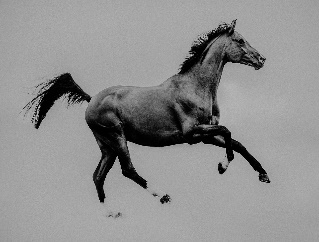 American Standardbred Adoption Program Inc.S6039 Pedretti LaneDe Soto, WI  54624harnessracers@gmail.com608-792-5126www.americanstandardbredadoptionprogram.comI, __________________________________________, hereby give consent to and assign Ownership of ________________________, which is a(n) ______ year old __________________________________________, with tattoo # _____________, to the American StandardbredAdoption Program, Inc.  Registration papers:  _____Yes         _____No             Regardless of the delivery or non delivery of said registration papers, owner hereby transfers all of its right, title, and interest in said horse to ASAP Inc.  Owner represents and warrants that it is the owner of the horse being donated and is free and clear of all encumbrances and claims by third parties.ASAP Inc. guarantees that this horse will not be raced, sold, or transferred according to a signed agreement between ASAP Inc. and the adopter.  Concerning mares, and the wish of the adopter to breed:_______Owner hereby gives consent to breeding of the above-named horse_______Under no circumstances should this horse ever be bred.  Date:  ________________           Phone #:  _________________________Signature of Owner: ______________________________________________Address of Owner:    ______________________________________________Phone: _______________________